Publicado en   el 19/12/2013 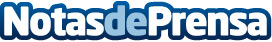 La Comisión adopta un nuevo Reglamento sobre las ayudas de pequeña cuantía (de minimis) en el sector de la producción agrícola primariaComisión Europea Comunicado de prensa Bruselas, 18 de diciembre de 2013 La Comisión ha adoptado en el día de hoy un Reglamento que incrementa el umbral y precisa la definición de las ayudas de pequeña cuantía (ayudas de minimis) que pueden considerarse no constitutivas de ayuda estatal.Datos de contacto:Nota de prensa publicada en: https://www.notasdeprensa.es/la-comision-adopta-un-nuevo-reglamento-sobre Categorias: Industria Alimentaria http://www.notasdeprensa.es